Publicado en Girona el 27/07/2023 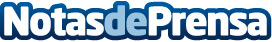 Así es el nuevo sitio web de Neteges La Selva que ha logrado gracias al Kit DigitalLa empresa, especializada en servicios de limpieza, ha conseguido una nueva página web mediante las ayudas de los Next Generation, más accesible y con una apariencia renovadaDatos de contacto:Carlos937685249Nota de prensa publicada en: https://www.notasdeprensa.es/asi-es-el-nuevo-sitio-web-de-neteges-la-selva Categorias: Marketing Cataluña Servicios Técnicos Hogar Otros Servicios Digital http://www.notasdeprensa.es